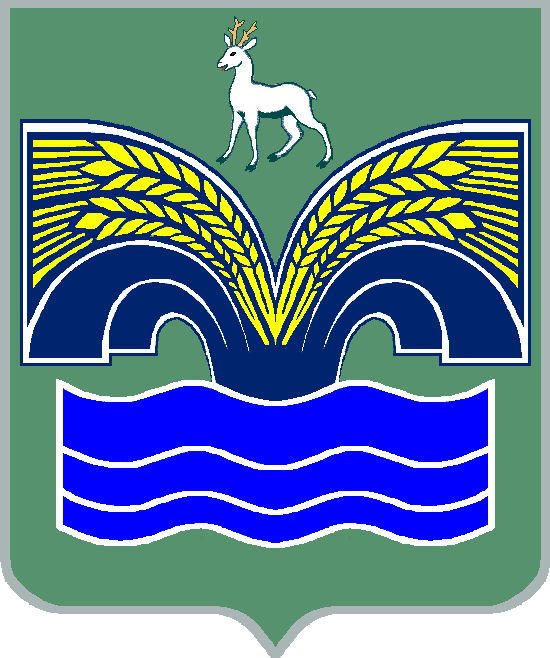 АДМИНИСТРАЦИЯМУНИЦИПАЛЬНОГО РАЙОНА КРАСНОЯРСКИЙ                           САМАРСКОЙ ОБЛАСТИРАСПОРЯЖЕНИЕот  15.11.2023   № 140-рО внесении изменений в Календарный план физкультурных мероприятий и спортивных мероприятий муниципального района Красноярский Самарской области на 2023 год, утвержденный распоряжением администрации муниципального района Красноярский Самарской области от 30.12.2022 №170-рВ  соответствии   с  п. 3  ч. 4 ст. 36 Федерального закона от 06.10.2003   № 131-ФЗ «Об общих принципах организации местного самоуправления в Российской Федерации», п.5 ст. 44 Устава муниципального района Красноярский Самарской области, принятого решением Собрания представителей муниципального района Красноярский Самарской области от 14.05.2015 № 20-СП, п. 5 ч.1 ст. 9 Федерального закона от 04.12.2007                           № 329-ФЗ «О физической культуре и спорте в Российской Федерации», 1. Внести в Календарный план физкультурных мероприятий и спортивных мероприятий муниципального района Красноярский Самарской области на 2023 год, утвержденный распоряжением администрации муниципального района Красноярский Самарской области от 30.12.2022 №170-р (с изменениями от 14.09.2023  №110-р ), следующие изменения:пункт 133 части I Календарного плана физкультурных мероприятий и спортивных мероприятий муниципального района Красноярский Самарской области на 2023 год изложить в следующей редакции:«»;дополнить часть I Календарного плана физкультурных мероприятий и спортивных мероприятий муниципального района Красноярский Самарской области на 2023 год пунктом 133.1 следующего содержания:«».2. Опубликовать настоящее распоряжение в газете «Красноярский вестник» и разместить на официальном сайте Администрации муниципального района Красноярский Самарской области в сети Интернет.3. Настоящее распоряжение вступает в силу со дня его официального опубликования. 4. Контроль выполнения настоящего распоряжения возложить на Врио заместителя Главы муниципального района Красноярский Самарской области по социальным вопросам С.А. Балясову.Врио Главы района                                                                       Д.В.Домнин                                                                           Самойлов  2-01-66№Наименованиефизкультурного мероприятия или спортивного мероприятияСрокипроведенияМестопроведенияПланируемоеколичество участниковНаименование организатора мероприятия133.Открытый турнир муниципального района Красноярский Самарской области по самбо, посвященный Всероссийскому дню самбоноябрьп.Мирный150МКУ «КСК»№Наименованиефизкультурного мероприятия или спортивного мероприятияСрокипроведенияМестопроведенияПланируемоеколичество участниковНаименование организатора мероприятия133.1Областной турнир среди муниципальных районов по мини-футболу(ветераны 40 лет)ноябрь-декабрьпо назначению15Министерство спорта Самарской области